หลักเกณฑ์โครงการฟื้นฟูและเสริมศักยภาพวิสาหกิจขนาดกลางและขนาดย่อมสำหรับ SMEs – คนตัวเล็ก วงเงิน 8,000 ล้านบาท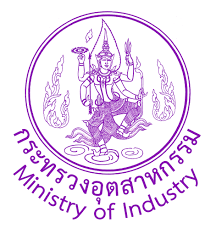 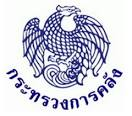 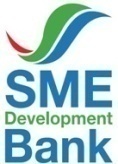 รายการหลักเกณฑ์กรอบวงเงินโครงการรวม8,000 ล้านบาท เป็นการให้สินเชื่อแบบ First – Come First-Serveวัตถุประสงค์เพื่อขยายโอกาส และเพิ่มช่องทางการเข้าถึงแหล่งทุน ช่วยเหลือผู้ประกอบการ SMEs รายย่อย ในการฟื้นฟูปรับปรุงกิจการ สร้างงาน สร้างอาชีพ สร้างรายได้ เพิ่มศักยภาพและสามารถประกอบกิจการต่อได้อย่างยั่งยืน  ประเภทธุรกิจที่สนับสนุนเป็นประเภทธุรกิจที่คณะอนุกรรมการบริหารกองทุนพัฒนาเอสเอ็มอีตามแนวประชารัฐประจำกรุงเทพมหานคร/ประจำจังหวัด ได้มีการประกาศไว้ หรือ กระทรวงอุตสาหกรรมกำหนดการคัดเลือกเอสเอ็มอีเข้าโครงการคณะกรรมการบริหารกองทุนพัฒนาเอสเอ็มอีตามแนวประชารัฐ (กอป.) มอบหมายให้ธนาคารพัฒนาวิสาหกิจขนาดกลางและขนาดย่อมแห่งประเทสไทย (ธพว.) หน่วยร่วมดำเนินการ ในฐานะผู้จัดการโครงการ มีอำนาจพิจารณาเอสเอ็มอีที่มีคุณสมบัติตามหลักเกณฑ์ที่กำหนด เพื่อเข้าสู่กระบวนการวิเคราะห์ความเป็นไปได้ของโครงการ คุณสมบัติผู้กู้เป็นเอสเอ็มอีที่มีศักยภาพขนาดเล็ก ซึ่งเป็นกิจการประเภท การผลิตสินค้า การให้บริการ การค้าปลีก หรือการค้าส่ง โดยมีจำนวนการจ้างงานไม่เกินห้าสิบคน หรือมีมูลค่าสินทรัพย์ถาวรไม่รวมที่ดิน ไม่เกินห้าสิบล้านบาทเป็นเอสเอ็มอีที่เป็นนิติบุคคลสัญชาติไทย ตามประมวลกฎหมายแพ่งและพาณิชย์ เฉพาะที่เป็นบริษัทจำกัด ห้างหุ้นส่วนจำกัด หรือห้างหุ้นส่วนสามัญนิติบุคคล หรือนิติบุคคลประเภทอื่นตามที่ กอป. กำหนดเป็นเอสเอ็มอีอย่างใดอย่างหนึ่ง  ดังนี้เอสเอ็มอีที่ต้องการลงทุนใหม่ ขยายกิจการ ปรับปรุง ปรับหรือเปลี่ยนธุรกิจ/อาชีพ หรือแนวทางการดำเนินธุรกิจ หรือเริ่มต้นธุรกิจเอสเอ็มอีที่มีปัญหาทางการเงิน แต่กิจการยังสามารถดำเนินธุรกิจต่อไปได้ หรือเอสเอ็มอี  ที่เข้าถึงแหล่งทุนยาก เช่น ขาดเอกสารในการทำบัญชีรับ-จ่าย หรือ ขาดสภาพคล่อง                  แต่ทั้งนี้ ธุรกิจดังกล่าวต้องไม่ใช่ธุรกิจจัดสรรที่ดินหรือที่ดิน หรือที่ดินพร้อมสิ่งปลูกสร้างเพื่อขาย หรือธุรกิจผิดกฎหมาย หรือธุรกิจที่ขัดต่อศีลธรรมอันดีของสังคมมีบัญชีรับ-จ่าย หรือมีระบบบัญชี หรือแจ้งความประสงค์ที่จะเข้าสู่ระบบบัญชีรับ-จ่าย    หรือเข้าสู่ระบบบัญชีเดียว ณ วันที่ยื่นขอเข้าโครงการต้องไม่เป็น NPL หรือ ถูกดำเนินคดี มีประวัติการชำระหนี้ ดังนี้ กรณีลูกหนี้ปกติ (ไม่เคยปรับเงื่อนไขการชำระหนี้ หรือปรับโครงสร้างหนี้ ในรอบ 12 เดือน ที่ผ่านมา) ให้มีประวัติการชำระหนี้ไม่สม่ำเสมองวดใดงวดหนึ่งได้ ในรอบ 12 เดือนที่ผ่านมา แต่รวมแล้วไม่เกิน 3 ครั้ง ก่อนวันยื่นขอเข้าโครงการ กรณีลูกหนี้ที่เคยปรับเงื่อนไขการชำระหนี้ หรือ เคยปรับโครงสร้างหนี้ในรอบ 12 เดือนที่ผ่านมา ต้องชำระหนี้ปกติหลังจากปรับเงื่อนไขการชำระหนี้ หรือ ปรับโครงสร้างหนี้ มาแล้วไม่น้อยกว่า 4 งวดติดต่อกัน  ทั้งนี้ หากมีประวัติการชำระหนี้มาแล้วเกิน 4 งวด สามารถไม่ชำระหนี้งวดใดงวดหนึ่งได้ แต่รวมแล้วไม่เกิน 2 ครั้ง ก่อนวันยื่นขอเข้าโครงการ กรณีที่เอสเอ็มอีได้จดทะเบียนก่อตั้งเป็นนิติบุคคล มาแล้วไม่เกิน 12 เดือน ให้พิจารณาประวัติการชำระหนี้ ประวัติการเป็น NPL หรือ ถูกดำเนินคดี  รวมทั้งความสามารถในการชำระหนี้ในนามของบุคคลธรรมดา และ/หรือ กลุ่มบุคคลของกรรมการผู้มีอำนาจลงนาม และ/หรือ ผู้ถือหุ้นใหญ่ ที่เคยดำเนินธุรกิจในลักษณะเดียวกัน  ให้บุคคลธรรมดา และ/หรือ กลุ่มบุคคล สามารถยื่นความประสงค์ขอกู้ได้ ในระหว่างที่ยื่นขอจดทะเบียนนิติบุคคล แต่ต้องจดทะเบียนแล้วเสร็จก่อนอนุมัติสินเชื่อ ต้องไม่อยู่ระหว่างการได้รับความช่วยเหลือด้านการเงินจากทุนหมุนเวียนที่ได้ดำเนินการอยู่แล้ว ดังนี้กองทุนส่งเสริมวิสาหกิจขนาดกลางและขนาดย่อม ในโครงการเงินทุนพลิกฟื้นวิสาหกิจขนาดย่อม วงเงิน 1,000 ล้านบาท กองทุนส่งเสริมวิสาหกิจขนาดกลางและขนาดย่อม ในการดำเนินการตามมาตรการฟื้นฟูกิจการวิสาหกิจขนาดกลางและขนาดย่อม วงเงิน 2,000 ล้านบาทเงินทุนหมุนเวียนเพื่อการส่งเสริมอาชีพอุตสาหกรรมในครอบครัวและหัตถกรรมไทย  ยินยอมนำส่งข้อมูลทางบัญชีของกิจการและข้อมูลเครดิตให้กับกองทุน หรือผู้ที่ได้รับมอบหมายจากกองทุนตามรอบบัญชีทุกปี ตลอดอายุการชำระคืนหนี้หรือเป็นไปตามที่ กอป.กำหนดวัตถุประสงค์การกู้เพื่อลงทุน ขยาย ปรับปรุง พัฒนากิจการ ให้มีประสิทธิภาพและขีดความสามารถเพิ่มขึ้น เพื่อลงทุนการเริ่มต้นธุรกิจ สร้างธุรกิจใหม่ เพื่อเป็นเงินทุนหมุนเวียนในกิจการ โดยกำหนดเงื่อนไขให้เบิกจ่ายได้สูงสุดไม่เกินร้อยละ 30 ของวงเงินหมุนเวียนได้ทันทีหลังจากทำนิติกรรมสัญญา	โดยพิจารณาตามความจำเป็นและเหมาะสมหรือเป็นไปตามที่ กอป. กำหนดวงเงินสินเชื่อต่อรายสูงสุดไม่เกิน 1 ล้านบาท กรณีผู้กู้เคยปรับโครงสร้างหนี้ ให้วงเงินสูงสุดไม่เกิน 200,000 บาท หากมีผลการชำระหนี้เป็นปกติไม่น้อยกว่า 3 เดือน หรือตามเงื่อนไขที่ ธนาคารกำหนดแต่ต้องไม่น้อยกว่า 3 เดือน ให้สามารถขอวงเงินเพิ่มได้ตามความเหมาะสม และความสามารถชำระหนี้  ประเภทสินเชื่อและระยะเวลาการให้กู้ยืมเงินกู้สินเชื่อระยะยาว (Term Loan) ระยะเวลากู้สูงสุดไม่เกิน 7 ปี ปลอดชำระคืนเงินต้นสูงสุดไม่เกิน 3 ปี ให้พิจารณาตามความจำเป็นและความสามารถในการชำระหนี้ของผู้กู้อัตราดอกเบี้ยเงินกู้อัตราดอกเบี้ยร้อยละ 1 ต่อปี ตลอดอายุสัญญา หากมีการเปลี่ยนแปลงให้เป็นไปตามที่ กอป. ประกาศกำหนด  หลักประกัน ให้กรรมการผู้มีอำนาจลงนาม และ/หรือ ผู้ถือหุ้นใหญ่ และ/หรือ ผู้ได้รับประโยชน์จากสินเชื่อ ค้ำประกันเต็มวงเงินที่ได้รับอนุมัติ กรณีที่นำเงินไปลงทุนในอาคาร สิ่งปลูกสร้าง เครื่องจักร ยานพาหนะ  ให้มีการจัดทำประกันภัยแก่หลักประกัน 